CHỨNG NHẬN ĐĂNG KÝ MÁY KÉOMặt trước:		              85.6 mm2. Mặt sau                85.6 mmGhi chú: Ký hiệu trong mẫu:Mẫu ĐKX07Ban hành kèm theo Thông tư số 24/2023/TT-BCA ngày 01/07/2023 của Bộ trưởng Bộ Công anCỘNG HÒA XÃ HỘI CHỦ NGHĨA VIỆT NAMSocialist Republic of Viet Nam ..................... (1) .......................................... (2) .......................................... (3) .......................................... (4) .....................CHỨNG NHẬN ĐĂNG KÝ MÁY KÉOCertificate of tractor RegistrationSố (Number):Tên chủ xe (Owner’s full name):            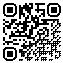 Địa chỉ (Address):Nhãn hiệu(Brand):                           Số loại(Model code):Số máy (Engine N0):Số khung (Chassis N0):Màu sơn (Color):Trọng lượng kéo theo (Towing weight):                               kg                                                                                   Biển số đăng ký              ..(5)...., (date) ngày...  tháng   năm	  (Number Plate)                                               ... (6) ... Giá trị đến ngày (date of expiry):Ở TRUNG ƯƠNGỞ ĐỊA PHƯƠNG(1)BỘ CÔNG ANCÔNG AN TỈNH, THÀNH PHỐ + TÊN ĐỊA PHƯƠNG(2)Ministry of Public Security        Police of tên địa phương +Province /City(3)CỤC CẢNH SÁT GIAO THÔNG PHÒNG CẢNH SÁT GIAO THÔNG; CÔNG AN HUYỆN, THỊ XÃ; THÀNH PHỐ(4)Traffic Police DepartmentTraffic police Division, Police of tên địa phương City/District/ Town(5)HÀ NỘITÊN ĐỊA PHƯƠNG(6)CỤC TRƯỞNGTRƯỞNG PHÒNG; TRƯỞNG CÔNG AN HUYỆN, THỊ XÃ; THÀNH PHỐChứng nhận đăng ký xe máy kéo in trên phôi chất liệu nhựa tổng hợp, có mã QR: kích thước 85,6 x 53,98 mm được in trên nền mầu vàng, hoa văn hình Công an hiệu.Chứng nhận đăng ký xe máy kéo in trên phôi chất liệu nhựa tổng hợp, có mã QR: kích thước 85,6 x 53,98 mm được in trên nền mầu vàng, hoa văn hình Công an hiệu.Chứng nhận đăng ký xe máy kéo in trên phôi chất liệu nhựa tổng hợp, có mã QR: kích thước 85,6 x 53,98 mm được in trên nền mầu vàng, hoa văn hình Công an hiệu.